                                                      ΘΕΜΑΤΑ:  1) «Εξ αποστάσεως ημερίδα  με θέμα: “1821 -2021: Αξιοποίηση ψηφιακών πηγών    στην Α/θμια και τη Β/θμια Εκπαίδευση”» 2) Ενημέρωση Ίδρυσης Περιφερειακού Δικτύου Πολιτιστικών Θεμάτων με τίτλο:«1821, πριν και μετά: Όταν όλα αλλάζουν. Η περίπτωση της Αττικής»Η Διεύθυνση Πρωτοβάθμιας Εκπαίδευσης Β΄ Αθήνας και οι Διευθύνσεις Πρωτοβάθμιας Εκπαίδευσης Α’, Γ΄, Δ΄ Αθήνας, Ανατολικής Αττικής, Δυτικής Αττικής  και Πειραιά και Δευτεροβάθμιας Εκπαίδευσης Γ΄, Δ΄ Αθήνας, Δυτικής Αττικής και Πειραιά, δια των Υπευθύνων Πολιτιστικών Θεμάτων, με αφορμή την Επέτειο των 200 χρόνων από την Επανάσταση του 1821, διοργανώνουν εξ αποστάσεως ημερίδα με θέμα:  Η ημερίδα θα πραγματοποιηθεί την Παρασκευή 30 Οκτωβρίου 2020, κατά τις ώρες 17:00-20:00, μέσω της πλατφόρμας Webex, σε συνεργασία με τη Διεύθυνση Νεότερης Πολιτιστικής Κληρονομιάς του ΥΠ.ΠΟ.Α, τη Βιβλιοθήκη της Βουλής, τα Γενικά Αρχεία του Κράτους, το Εθνικό Ιστορικό Μουσείο, το Πρόγραμμα Κέντρου Έρευνας για τις Ανθρωπιστικές Επιστήμες (ΚΕΑΕ)  «Η Ελληνική Επανάσταση του 1821: Ψηφιακό Αρχείο»,  το Ίδρυμα Λαμπράκη, τον Όμιλο για την Ιστορική Εκπαίδευση (ΟΙΕΕ), το Ινστιτούτο Ρητορικών και Επικοινωνιακών Σπουδών Ελλάδας, Ομάδα Έργου «Επιστήμη   και    Κοινωνία»   -  «200    Χρόνια    από    την    Ελληνική Επανάσταση» από Ιόνιο Πανεπιστήμιο με στήριξη Ελληνικού   Ιδρύματος  Έρευνας  και Καινοτομίας. Σκοπός της ημερίδας είναι η εξοικείωση των εκπαιδευτικών Α/θμιας και Β/θμιας Εκπαίδευσης με ψηφιακές πηγές και πόρους ποικίλων φορέων, οι οποίοι μπορούν να αξιοποιηθούν κατά την υλοποίηση Πολιτιστικών Προγραμμάτων και εκπαιδευτικών δράσεων και εντάσσονται στη θεματική «Διακόσια χρόνια από την Επανάσταση του 1821: Περιβάλλον-Υγεία-Πολιτισμός» (αναλυτικό πρόγραμμα επισυνάπτεται). Η ως άνω θεματική αποτελεί την προτεινόμενη κεντρική θεματική ενότητα για τα Προγράμματα Σχολικών Δραστηριοτήτων κατά το σχολικό έτος 2020-21, σύμφωνα με την υπ’ αριθμ: 137053/ΓΔ4/9-10-2020 εγκύκλιο του Υ.ΠΑΙ.Θ.     Οι ενδιαφερόμενοι/ες εκπαιδευτικοί παρακαλούνται να συμπληρώσουν τη σχετική  ηλεκτρονική φόρμα μέχρι την Τρίτη 27 Οκτωβρίου 2020  στον σύνδεσμο:  https://docs.google.com/forms/d/e/1FAIpQLSe8z9t8ZCdoYAOa9mlVS5C4Ctx-Ua6CXfYOSJaWTXYq-F1zBg/viewform?usp=sf_linkκαι θα ενημερωθούν για τη συμμετοχή τους και τον τρόπο σύνδεσής τους στην πλατφόρμα webex  στο email που έχουν δηλώσει στην ηλεκτρονική φόρμα. 	Επίσης, θα θέλαμε να σας ενημερώσουμε ότι οι ως άνω Διευθύνσεις προτίθενται να ιδρύσουν Περιφερειακό Δίκτυο Πολιτιστικών Θεμάτων με τίτλο: «1821, πριν και μετά: Όταν όλα αλλάζουν. Η περίπτωση της Αττικής» με ενδεικτική θεματολογία που επισυνάπτεται. Για να ενταχθεί μια σχολική μονάδα στο δίκτυο θα πρέπει να υλοποιεί σχολικό πρόγραμμα Πολιτιστικών Θεμάτων με θέμα που εντάσσεται στην ευρύτερη θεματολογία του. Στο πλαίσιο του Δικτύου θα πραγματοποιηθούν υποστηρικτικά σεμινάρια και ημερίδες για τους εκπαιδευτικούς, μία από τις οποίες είναι η προαναφερόμενη.    Για περισσότερες πληροφορίες οι ενδιαφερόμενοι εκπαιδευτικοί μπορούν να επικοινωνούν με την Υπεύθυνη Πολιτιστικών Θεμάτων,  Ελένη Κατσούφη (e-mail: politistikab@gmail. 693 6398486). Παρακαλούνται οι κ.κ. Διευθυντές/ντριες των Δημοτικών Σχολείων και οι Προϊσταμένες των Νηπιαγωγείων να ενημερώσουν σχετικά τους/τις εκπαιδευτικούς.                                                                                                                Ο Διευθυντής Διεύθυνσης Π. Ε. Β΄ Αθήνας                                                                                 Δρ Χαράλαμπος ΜπαμπαρούτσηςΕΠΙΣΥΝΑΠΤΟΜΕΝΑ1)ΠΡΟΓΡΑΜΜΑ ΗΜΕΡΙΔΑΣ«Άυλη Πολιτιστική Κληρονομιά και εκπαιδευτικές δράσεις για τον εορτασμό των 200 χρόνων από την Επανάσταση του 1821: ένα ψηφιακό παράδειγμα»Εισηγητές: Β. Φωτοπούλου, Γ. Δρίνης, Ε. Μπαζίνη, Διεύθυνση Νεότερης Πολιτιστικής Κληρονομιάς, Υπουργείο Πολιτισμού και Αθλητισμού. «’Μετά Γενναιότητος, Ανδρείας Κατακτήσαμεν…’, Ψηφιοποιημένες αρχειακές πηγές για το 1821»Εισηγητές: Χριστίνα Σάρρα, Προϊσταμένη Τμ. Προβολής, Επικοινωνίας και Εκπαιδευτικών Δράσεων των ΓΑΚ: Φυσιογνωμία των Γενικών Αρχείων του Κράτους και Άννα Κουλικούρδη, Προϊσταμένη Αναγνωστηρίου και Αρχειακής Έρευνας: Ψηφιακές και ψηφιοποιημένες πηγές για το 1821.«Αρχεία Ελληνικής Παλιγγενεσίας»Εισηγητές: Ελένη Δρούλια, Διευθύντρια Βιβλιοθήκης της Βουλής, Μαρία Καμηλάκη, Προϊσταμένη Τμήματος Κοινοβουλευτικής Βιβλιοθήκης.«Ψηφιακοί Πόροι Εθνικού Ιστορικού Μουσείου»Εισηγητές: Νικολέτα Ζυγούρη, Προϊσταμένη Τμήματος Εκπαιδευτικών Προγραμμάτων.«Δουλεύοντας με αρχεία σε ψηφιακό περιβάλλον: Τα ψηφιακά αρχεία Ι. Καποδίστρια και 1821» Εισηγήτρια: Ιουλία Πεντάζου, ιστορικός με ειδίκευση στο σχεδιασμό ψηφιακών εφαρμογών, Επίκουρη Καθηγήτρια, Τμήμα Πολιτισμού και Δημιουργικών Μέσων και Βιομηχανιών, Πανεπιστήμιο Θεσσαλίας, μέλος Επιστημονικής Επιτροπής Προγράμματος «Η Ελληνική Επανάσταση του 1821: Ψηφιακό Αρχείο».«Δράσεις Ιστορικής Αντιλογίας για την Επανάσταση του 1821»Εισηγήτρια: Ιωάννα Δεκατρή, Υπεύθυνη Πολιτιστικών Θεμάτων Δ.Δ.Ε. Γ΄ Αθήνας, Μ.Α. Διδακτική της Ιστορίας,  Επιστημονική Υπεύθυνη του ομώνυμου  Προγράμματος του Ιδρύματος Λαμπράκη, του Ομίλου για την Ιστορική Εκπαίδευση και του Ινστιτούτου Ρητορικών και Επικοινωνιακών Σπουδών Ελλάδας.  «Βύρων: ένα σύγχρονο ψηφιακό παιχνίδι για την ανάδειξη της κοινωνικής ταυτότητας στην Επανάσταση του 1821»Εισηγητής: Ηλίας Στουραΐτης, Ιστορικός- Εκπαιδευτικός,  Εκπρόσωπος Ομάδας Έργου «200    Χρόνια    από    την    Ελληνική Επανάσταση», Ιόνιο Πανεπιστήμιο- Ελληνικό   Ίδρυμα  Έρευνας  και Καινοτομίας.2) Ενδεικτική Θεματολογία Περιφερειακού Δικτύου Πολιτιστικών Θεμάτων με τίτλο: «1821, πριν και μετά: Όταν όλα αλλάζουν. Η περίπτωση της Αττικής»  Η καθημερινή ζωή στην Τουρκοκρατία / στα χρόνια της Επανάστασης στην Αττική (διατροφή, ήθη, έθιμα, συνήθειες, ενδυμασία, δοξασίες) Γεγονότα της Επανάστασης στην Αττική Πρόσωπα του Αγώνα στην Αττική: δημογέροντες, φιλικοί, αγωνιστές. Προσωπικότητες της Επανάστασης: πράξεις, σκέψεις, ιστορίεςΤο παιδί τον 18ο και αρχές του 19ου, στην Ελλάδα, στον κόσμο / Η Εκπαίδευση στην Ελλάδα του 19ου αιώνα Η γυναίκα στην Ελλάδα και στον κόσμο,  μέσα από τη λογοτεχνία και τις άλλες τέχνες τον 18ο και αρχές του 19ου αιώνα. Μνήμες της επανάστασης στην πόλη/ τη γειτονιά μου (μνημεία, προσωπικότητες, ιστορικά γεγονότα), τοπωνύμια, οδωνύμια, κλπ. Θεματικοί περίπατοι σε κτίρια και μνημεία του 19ου αιώνα. Χάραξη τοπικών πολιτιστικών διαδρομών με άξονα τις μνήμες και τα υλικά κατάλοιπα της περιόδου Πολιτιστικό τοπίο: οι αλλαγές, από τον 17ο αιώνα στο παρόν  Η Επανάσταση, πριν και μετά, μέσα από βιβλία για παιδιά.  Η Επανάσταση μέσα από τις ΤέχνεςΕλληνική και Παγκόσμια Λογοτεχνία τον 19ο αιώνα Ανθρώπινα δικαιώματα στην Ελλάδα και στον κόσμο: Οι συνταγματικοί χάρτες στην Ελλάδα και τον Κόσμο, η χάρτα του Ρήγα, τα πρώτα Συντάγματα της Ελλάδας, κείμενα της Επανάστασης  Τι συνέβαινε στον υπόλοιπο κόσμο;  Η Ελληνική Επανάσταση και οι Επαναστάσεις στον κόσμο. Πνευματικά κινήματα στην Ευρώπη  Φιλέλληνες και το όραμα της ελευθερίας. Πώς είδαν οι περιηγητές την Ελλάδα. Κείμενα και εικόνες / Η Αττική του 19ου αιώνα μέσα από φωτογραφίες, γκραβούρες… Τα καράβια που στήριξαν την επανάσταση: Νησιωτικές περιοχές, Λιμάνια, Σκαριά, Ναυτιλία, Εμπόριο,  Πειρατεία, καθημερινή ζωή...  (Ύδρα, Σπέτσες) Με αφορμή ένα άγαλμα, ένα μνημείο Δημοτικό τραγούδι: αποτυπώσεις της καθημερινής ζωής στα προεπαναστατικά και επαναστατικά χρόνια, αρματολοί και κλέφτες κ.ά.  Η Επανάσταση και οι ήρωες όπως αποτυπώνονται στο Θέατρο ΣκιώνΑρχιτεκτονική τον 19ο αιώνα στην Αττική (κάστρα, οικισμοί, αρχοντικά, τζαμιά ...)  Αρχαιότητες και αρχαιοκαπηλία. Σύγχρονες διεκδικήσεις.   Αρχαιότητες, Βυζαντινά κατάλοιπα και διαμόρφωση εθνικής συνείδησης  Πρόσληψη  της Αρχαιότητας και του υλικού πολιτισμού  στην εποχή της Επανάστασης, του Όθωνα και σήμερα Οι περιπέτειες του βράχου της Ακρόπολης την εποχή της Επανάστασης και του Όθωνα. Η γλώσσα μέσα από τα απομνημονεύματα των αγωνιστών και τα κείμενα της εποχής. /Το γλωσσικό ζήτημα στα τέλη του 19ου αι.Πολιτικοί θεσμοί, πολιτικοί, πολιτική και Επανάσταση  Τα όπλα του Αγώνα για την ελευθερίαΔιαφορετικές αφηγήσεις για την Επανάσταση του ΄21  (όπως καταγράφηκαν από διαφορετικές κοινωνικές/ πολιτισμικές ομάδες  Οι ελληνικές παροικίες σε όλο τον κόσμο παραμονές της ΕπανάστασηςΣύγχρονες προσλήψεις της Επανάστασης του 1821 σε λογοτεχνία, μουσική, παραστατικές τέχνες, εικαστικά κ.ά. /Το 1821 στην ελληνική ποίηση Οι αναπαραστάσεις της επανάστασης του 1821 σε άλλους λαούς  Οι πόλεις  στην εποχή της οθωμανικής κυριαρχίας  (π.χ. Η Αθήνα της οθωμανικής εποχής, η οθωμανική Θεσσαλονίκη, Γιάννενα, κλπ ) Τύπος, Τυπογραφεία και Επανάσταση  Τοπική Ιστορία και Επανάσταση Υλική και άυλη πολιτιστική κληρονομιά και Επανάσταση/ Η ιστορική περίοδος με αρωγό τη μουσειακή εκπαίδευση Αθέατες όψεις της Επανάστασης για την Ανεξαρτησία                                                                                                      Μαρούσι,  16 -10-2020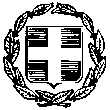                                                                                                                       Αρ. Πρωτ. 11766	                                     ΕΛΛΗΝΙΚΗ ΔΗΜΟΚΡΑΤΙΑ     ΥΠΟΥΡΓΕΙΟ ΠΑΙΔΕΙΑΣ & ΘΡΗΣΚΕΥΜΑΤΩΝΠΕΡΙΦΕΡΕΙΑΚΗ Δ/ΝΣΗ Π. & Δ. ΕΚΠ/ΣΗΣ ΑΤΤΙΚΗΣ         Δ/ΝΣΗ Α/ΘΜΙΑΣ ΕΚΠ/ΣΗΣ Β΄ ΑΘΗΝΑΣ                       ΠΟΛΙΤΙΣΤΙΚΑ ΘΕΜΑΤΑΤαχ. Δ/νση :      Λ. Κηφισίας 20Ταχ. Κώδικας:  15125, Μαρούσι, Αττικής  Πληροφορίες:   Ε. Κατσούφη                                   Τηλέφωνο:        2132105748 Ηλ. Διεύθυνση: katsoufi@hotmail.comΙστοσελίδα:       http:///politistikabathinas.blogspot.gr 